Try to say these words – hear them by clicking the blue box.
 Écoutez et répétez! Listen and repeat (click box)Find out about Easter in France by looking at these:https://www.youtube.com/watch?v=lVTx0yuq4BQDraw some Easter pictures like these and next to each picture, write down the French word.Or print these if you can and cut them out to make a collage – labelling the pictures in French.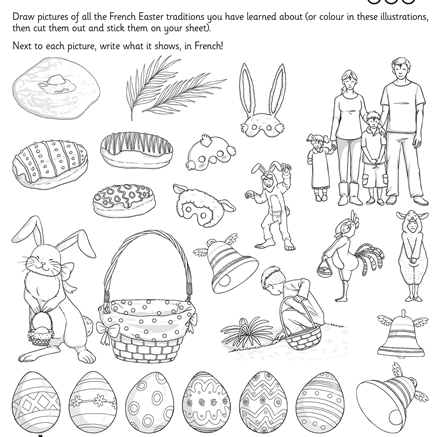 Try these Easter egg French colour by numbers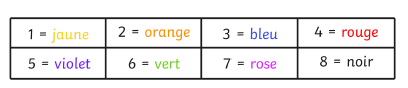 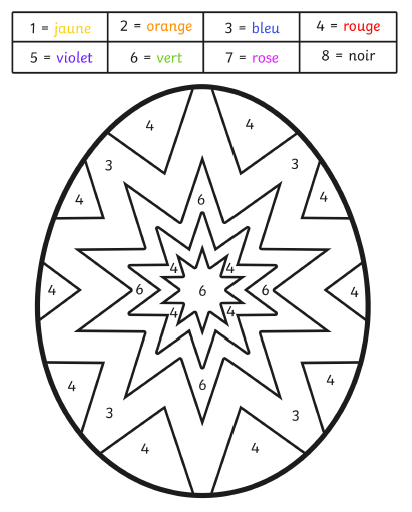 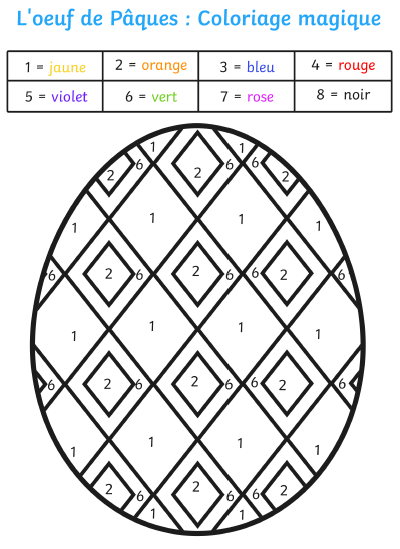 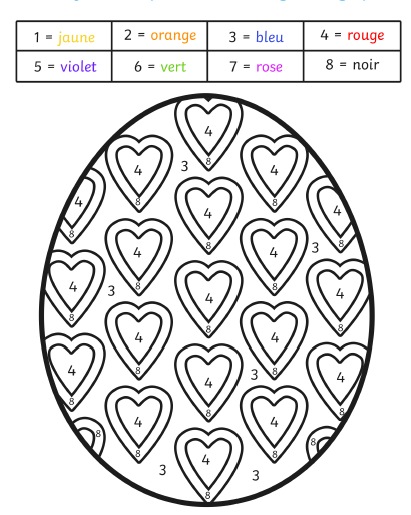 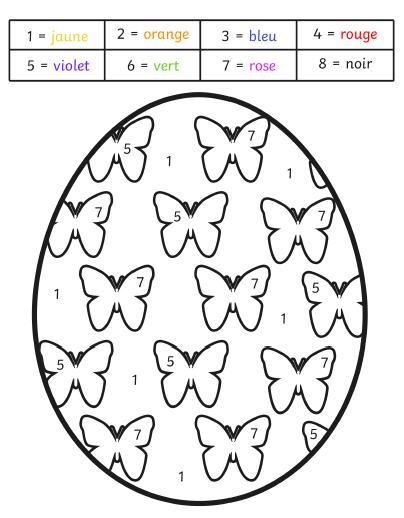 FrenchEnglishLes pâquesEasterUn lapinA rabbitUn panierA basketUn oeufAn eggUne crêpeA pancakeLa chasseThe huntUn beignetA doughnutUne masque de carnavalA carnival maskDes cendresAshesUne clocheA bellUn rameauA branchUn poussinA chickUne pouleA henUn agneau pascalAn Easter lambprintempsSpringDes fleursSome flowersLes oeufs de pâquesEaster eggsJoyeuses Pâques!Happy EasterLa chasse aux oeufs.The egg hunt